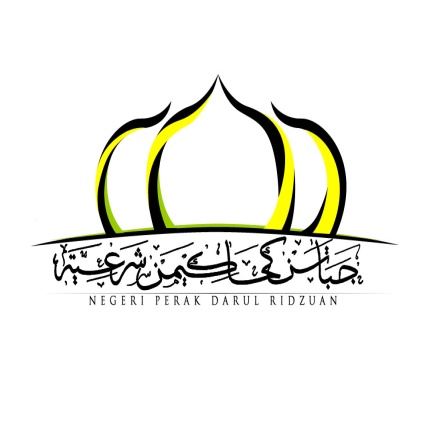 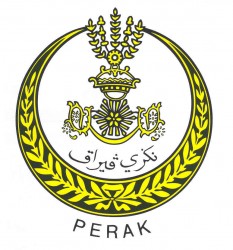 PANDUAN PENYEDIAAN PERNYATAAN TUNTUTAN BAGI PERMOHONAN  PENJAGAAN ANAK YATIMDokumen ini adalah contoh penyediaan saman dan tuntutan. Pemohon perlu menaip semula dan menyediakannya mengikut contoh dan panduan yang telah disediakan.Dokumen hendaklah disediakan dalam saiz A4 ( POTRAIT ) dan dibuat dalam 4 salinanHendaklah menggunakan tulisan jenis Times News Roman bersaiz 12. Setiap baris hendaklah selang 1. 5 spacingSetiap perenggan hendaklah dinomborkan mengikut turutan.Penyataan tuntutan/affidavit hendaklah disediakan secara ringkas, tepat dan  padat. Elakkan ayat secara bercerita dan berjela-jela.Bagi penyediaan affidavit, hendaklah diikrarkan dan ditandatangani dihadapan pendaftar/hakim.Sebarang pertanyaan bolehlah merujuk dan menghubungi Mahkamah Syariah yang berhampiran dengan anda.BORANG MS 2
ENAKMEN TATACARA MAL MAHKAMAH SYARIAH (PERAK) 2004
(Perenggan 8 (a))
SAMANDALAM MAHKAMAH TINGGI SYARIAH DI …………………………. DALAM NEGERI PERAK DARUL RIDZUANKES MAL BIL : …………………………….ANTARA…………Nama………………								PLAINTIF NO. K/P: ..............................                          DENGAN…………Nama……...……. 								DEFENDAN NO. K/P: ………………….                                                                                         Kepada: ......................Nama Defenden ……………. K/P : ………………………………………….yang beralamat di ………………………………………(Alamat Defenden)……………...………… ………………………………………….PERAK. Anda dengan ini disaman supaya hadir sama ada sendiri atau melalui Peguam Syarie anda di hadapan Mahkamah .......................... Syariah di .............................................. pada hari ..................... pada ..................... haribulan .................. / 20...... pukul .............. pagi, untuk menjawab suatu tuntutan terhadap anda oleh Plaintif yang dinamakan di atas, yang butir-butirnya ada dinyatakan dalam pernyataan tuntutan yang diendorskan di sini.            Ambil perhatian bahawa jika anda ingkar hadir di Mahkamah pada hari dan masa yang ditetapkan, Mahkamah boleh terus mendengar dan memutuskan kes tanpa kehadiran anda.          Dan ambil perhatian bahawa jika anda ingin membela diri terhadap tuntutan itu, anda hendaklah memfailkan di Mahkamah ini dan menyampaikan kepada Plaintif suatu pembelaan dalam borang yang ditetapkan sebelum tarikh yang disebut di atas atau hadir di Mahkamah pada tarikh itu.Bertarikh : ………. Haribulan ……….. 20…….					(Meterai)……………………………  Hakim / PendaftarDALAM MAHKAMAH TINGGI SYARIAH DI ………………………DALAM NEGERI PERAK DARUL RIDZUANKES MAL NO: ………………………………………….SEKSYEN 103  / PENJAGAAN ANAK YATIMANTARA………Nama……………..									PLAINTIFK/P: ………………………                                                                                        DENGAN………Nama…………….									DEFENDANK/P:………………………                                                                                         PERNYATAAN TUNTUTAN1.	 Plaintif adalah ……………(Nama Plaintif)…………….. NO. K/P: .............................. yang beralamat …………………(Alamat Plaintif)…………... Plaintif bekerja sebagai ………(pekerjaan)……..	… Sesalinan Kad Pengenalan Plaintif dilampirkan dan ditandakan sebagai Lampiran "A".2.	Defendan adalah  …………..(Nama Defenden)………….. NO. K/P:………..………… beralamat di ………………(Alamat Defenden)…………..Defendan bekerja sebagai …….(Pekerjaan)…………3.	Plaintif  ialah ………(Hubungan)….… kepada anak–anak tersebut Ibubapa kepada anak-anak tersebut telah meninggal dunia pada …(Tarikh)… … Sesalinan Surat Kematian  dilampirkan dan ditandakan sebagai Lampiran "B".4.	 Hasil perkongsian hidup di antara Plaintif dengan Defendan, kami telah dikurniakan dengan seorang ………(….) orang cahayamata iaitu: … Sesalinan Surat beranak anak/Kad pengenalan dilampirkan dan 	ditandakan sebagai Lampiran “C”Plaintif merasakan layak untuk menjaga anak-anak tersebut kerana:………………………… (Nyatakan Alasan)………………………… (Nyatakan Alasan)………………………… (Nyatakan Alasan)………………………… (Nyatakan Alasan)6.	Oleh yang demikian, Plaintif dengan rendah diri memohon kepada Mahkamah yang mulia ini Perintah seperti berikut;	6.1	Mahkamah meluluskan Permohonan Penjagaan Anak Yatim Anak 		dibawah jagaan Plaintif mengikut Seksyen 103 Enakmen Keluarga 		Islam Perak.	6.2	Suatu perintah Hak Jagaan anak yatim diserahkan kepada Plaintif.	6.3	Kos tindakan ini dan	6.4	Lain-lain relief yang suaimanfaat oleh mahkamah yang mulia ini.
.4ami/isteri) .....dup agi kos ...........Bertarikh pada…………..haribulan………………..20………….……………………………PlaintifSAMAN DAN PERNYATAAN TUNTUTAN ini difailkan oleh Plaintif yang alamat untuk penyampaiannya di …………(Alamat Plaintif)…………...SENARAI SEMAK PENJAGAAN ANAK YATIMDOKUMEN YANG DIPERLUKANSENARAI SEMAK PENJAGAAN ANAK YATIMDOKUMEN YANG DIPERLUKANSENARAI SEMAK PENJAGAAN ANAK YATIMDOKUMEN YANG DIPERLUKANSENARAI SEMAK PENJAGAAN ANAK YATIMDOKUMEN YANG DIPERLUKANBILBILSALINAN DOKUMEN 1)44SAMAN & PENYATAAN TUNTUTAN2)44SALINAN KAD PENGENALAN3)44SALINAN SURAT PENGESAHAN PERMASTAUTINAN/ KETUA KAMPUNG /MAJIKAN  BAGI PIHAK-PIHAK YANG MEMPUNYAI KAD PENGENALAN YANG BERALAMAT SELAIN DARI NEGERI PERAK DAN SIJIL NIKAH YANG DIKELUARKAN OLEH NEGERI SELAIN PERAK4)44SALINAN SIJIL KELAHIRAN BAGI SETIAP  ANAK5)22SALINAN INTERLOKUTORI BAGI PERMOHONAN YANG BERKAITAN6)44SALINAN LAIN -LAIN DOKUMEN SOKONGAN YANG BERKAITAN7)PERHATIAN:SILA BAWA DOKUMEN ASAL SEMASA HARI SEBUTAN DAN PERBICARAAN8)BAYARAN :………………………..